Our kids pediatrics                                                             registration form Patient’s Name __________________________________________________________________________________________________					Last				First  			Middle               			               Sex	Male ______     Female ______			Birthdate _______________________________    											          Month             Day	  	Year                                                    Child’s Social Security Number Social ________ - _____ - __________  Street Address________________________________________________________________________________________City ______________________________	State __________________		Zip _____________Home Phone (            ) _______-___________ 	Cell Phone (             ) __________-______________Email Address _____________________________________    Circle the way you’d like to be contacted first:   Email     Phone                                                                                                                  (If appointment time needs to be changed)  Phone (         ) _________ - ____________                                                                         Do we have you’re your permission to photograph your child for his/her medical chart?  Yes ___ No ___                                                                                                                                                                                                                                         Parent or Guardian ______________________________________ 	Relationship to Patient _____________________________            Address (If different)  ________________________________________________________________________________________          Employer ______________________________________________	Occupation _______________________________________        Business Address ____________________________________________________ 	    Phone __________________________                 Parent or Guardian Birthdate _________________                                                                                                                                                            Parent or Guardian Social Security #__________________________________                                                                                                                                                Parent or Guardian Driver’s License # _________________________________Parent or Guardian  _____________________________________ 	Relationship to Patient _____________________________           Address (If different)  ________________________________________________________________________________________      Employer ______________________________________________	Occupation _______________________________________           Business Address _____________________________________________________  	Phone ____________________________                Parent or Guardian Birthdate _________________                                                                                                                                                                          Parent or Guardian Social Security #___________________________________                                                                                                                         Parent or Guardian Driver’s License # __________________________________                                                                                                           Brothers of Patient _______________________________________  Sisters of Patient _________________________________________Name of drug store you use _______________________________________________________________                                                              How did you hear about us?  ______________________________________________________________                                                                                                                                                                                                                                                                       INSURANCE AUTHORIZATION AND ASSIGNMENTDoes your child have Medicaid?  Yes __    No __ Medicaid # ____________________  Do you have other medical insurance? Yes__  No__                                                                           Name of medical insurance ____________________________ Policy number _______________________________                                                                                 (We need a copy of your insurance card each time you receive a new one from your insurance company)Name of insured parent ________________________________________, I request that payment of authorized Medicare/Other Insurance Company benefits be made                  to either me or on my behalf to OUR KIDS PEDIATRICS for any services furnished me by the physician/supplier. I authorize any holder of medical information about me                            to release to the Health Care Financing Administration and its agents any information needed to determine these benefits or the benefits payable for related services. I understand that my signature requests that payment be made and authorize the release of medical information necessary to pay the claim. If item 9 of the                                   HCFA-1500 claim form is completed, my signature authorizes the releasing of the information of the insured or agency shown. In Medicare/Other Insurance Company                  assigned cases, the physician/supplier agrees to accept the change determination of the Medicare/Other Insurance Company as the full charge, and the patient is                     responsible only for the deductible, co-insurance, and non-covered services. Co-Insurance and the deductible are based upon the charge determination of the                    Medicare/Other Insurance Company. Signature _________________________________________________________ 		Date _____________________________________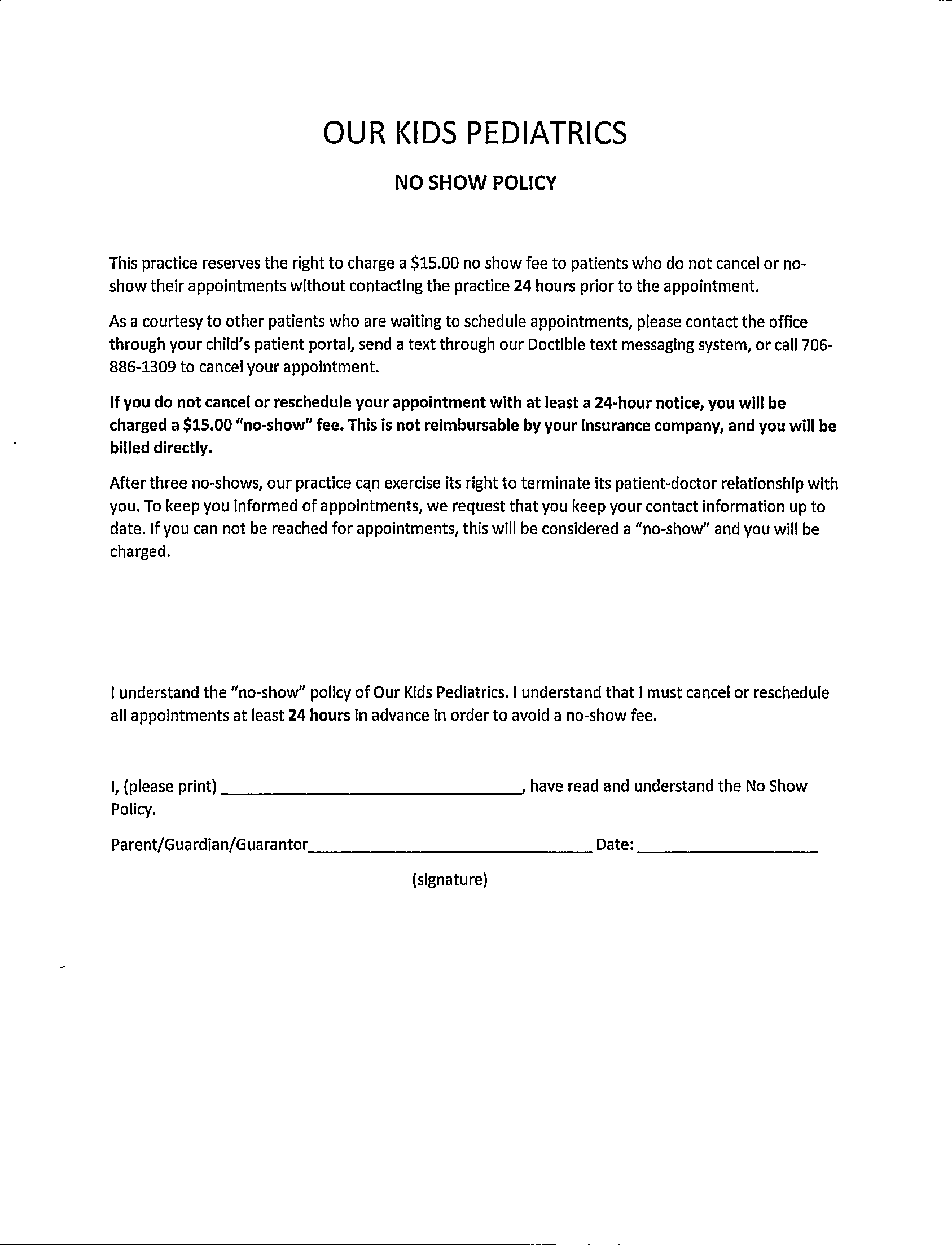 